Le virelangue (tongue twister) en classe d’anglaisObjectif : faire entendre à l’élève et l’aider à reconnaître, reproduire des sons et les schémas intonatifs spécifiques à la langueEnjeux possibles pour la classe:  - faire apprendre plusieurs virelangues à la classe puis les utiliser en rituels pour remobiliser l’attention (transition entre 2 disciplines par exemple)- constituer une « banque sonore » de virelangues pour l’école (dans la BCD par exemple)- proposer un défi de virelangues avec une autre classe- poster des virelangues sur le site de l’école, ou le blog de la classeMatériel :Images au tableau en format A4 pour chaque segment de la phrase (voir exemples ci-après)L’enregistrement par un natif (si possible) : voir les pistes proposées dans ce dossier Déroulement possible :Les  images (ou cases vides) en format A4, permettent de visualiser les différents segments de la phrase. Elles sont affichées au tableauFaire entendre le virelangue avec l’enregistrement au moins 2 fois. Demander aux élèves ce qu’ils pensent avoir entendu/compris.Puis le dire  en le segmentant et donc en montrant tour à tour chaque image (le dire 2 ou 3 fois). Demander à nouveau ce qu’ils pensent avoir compris : grâce aux images, ils ont en partie accès au sens. Valider en donnant le sens de la phrase (en français si nécessaire).Proposer aux élèves de répéter chaque segment tour à tour. Le faire plusieurs fois.Retourner la dernière image, énoncer les premiers segments et faire signe aux élèves qu’ils peuvent dire le dernier  Idem avec les 2 dernières images  puis les 3…Répartir la classe en plusieurs groupes : chaque groupe énonce un des  segments Jeu de chaine inversée : montrer seulement la dernière image, faire dire aux élèves le mot correspondant puis énoncer les autres mots. Idem avec les 2 derniers mots, etc..Demander à des volontaires de le dire en entierReprendre chacun des groupes : ils le disent en entier tour à tourLe dire en changeant d’intonation, d’intensité de voix,…Enregistrer les élèves (par petits groupes ou bien un élève à la fois)Images pour aider à l’apprentissage de 4 virelangues : Five blind miceHarry has a happy hamster                                          Bad cats fat rats How now brown cowThree thin things (3 objets minces)Chips and chocolate cake for childrenWindy weather in WashingtonFat cats catch angry ratsHot chocolate for hungry children5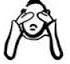 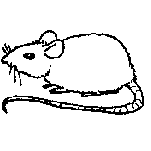 Harry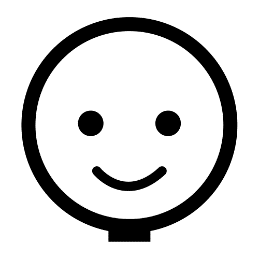 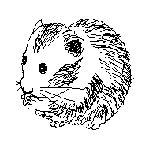 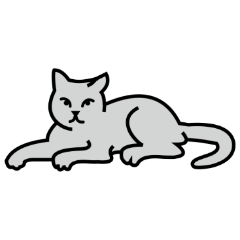 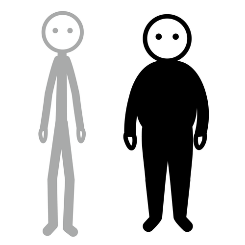 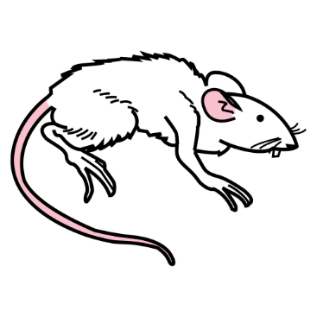 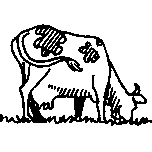 3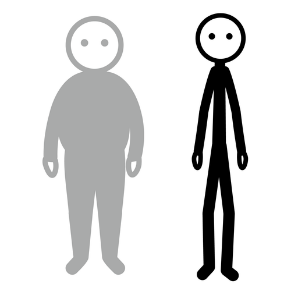 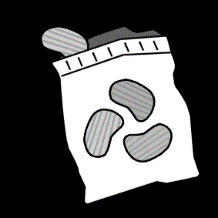 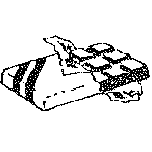 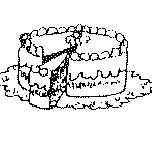 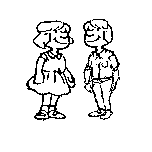 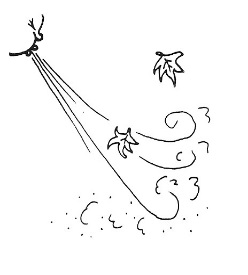 W…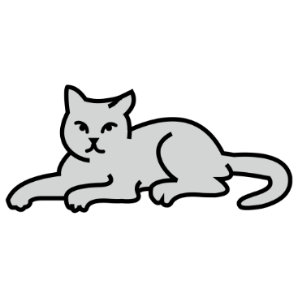 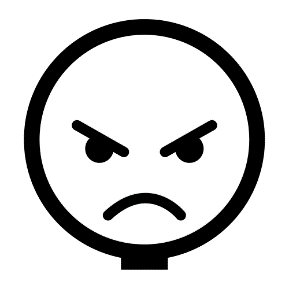 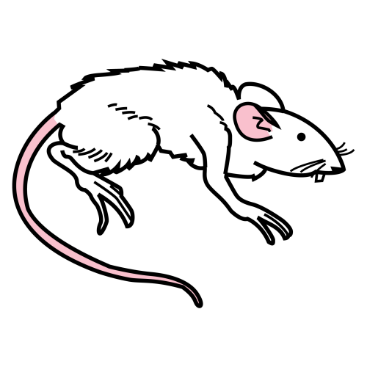 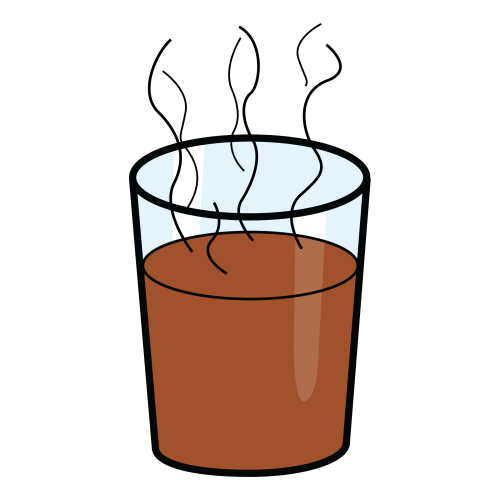 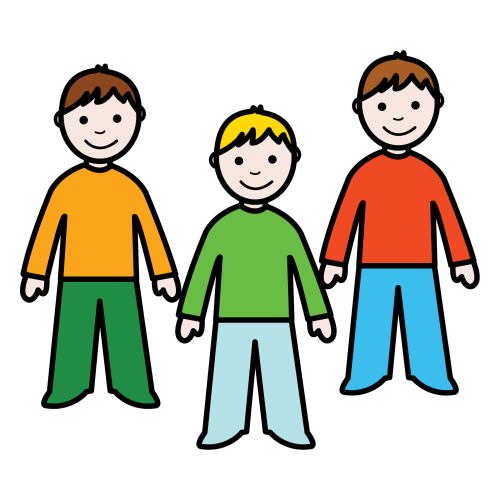 